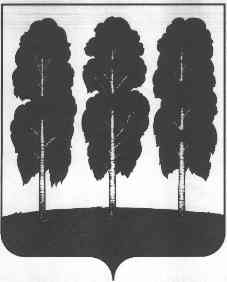 АДМИНИСТРАЦИЯ БЕРЕЗОВСКОГО РАЙОНАХАНТЫ-МАНСИЙСКОГО АВТОНОМНОГО ОКРУГА – ЮГРЫРАСПОРЯЖЕНИЕот  20.06.2022       		           		                                              № 413-рпгт. БерезовоО внесении изменения в распоряжение администрации Березовского района от 10.08.2018 № 498-р «О перечне должностных лиц и структурных подразделений администрации Березовского района, ответственных за реализацию национальных проектов (программ) в части муниципальной составляющей на территории Березовского района 	В связи с организационно-кадровыми изменениями в администрации Березовского района:Приложение к распоряжению администрации Березовского района от 10.08.2018 № 498-р «О перечне должностных лиц и структурных подразделений администрации Березовского района, ответственных за реализацию национальных проектов (программ) в части муниципальной составляющей на территории Березовского района» изложить в следующей редакции согласно приложению к настоящему распоряжению.Разместить настоящее распоряжение на официальном веб-сайте органов местного самоуправления муниципального образования Березовский район.Настоящее распоряжение вступает в силу после его подписания.Глава района    									         П.В. АртеевПриложениек распоряжению администрации Березовского районаот 20.06.2022 № 413-рПеречень должностных лиц и структурных подразделений администрации Березовского района, ответственных за реализацию национальных проектов (программ) в части муниципальной составляющей на территории Березовского района№Ответственное должностноелицоНаправление формирования национальных проектов (программ)Направление формирования региональных проектов (программ)Ответственное структурное подразделение1И.В. Чечеткина, заместитель главы Березовского района«Демография»Спорт - норма жизниКомитет спорта и молодежной политики администрации Березовского района1И.В. Чечеткина, заместитель главы Березовского района«Демография»Содействие занятостиКомитет образования администрации Березовского района1И.В. Чечеткина, заместитель главы Березовского района«Демография»Старшее поколениеКомитет спорта и молодежной политики администрации Березовского района1И.В. Чечеткина, заместитель главы Березовского района«Образование»Современная школаКомитет образования администрации Березовского района1И.В. Чечеткина, заместитель главы Березовского района«Образование»«Успех каждого ребенка»Комитет образования администрации Березовского района1И.В. Чечеткина, заместитель главы Березовского района«Образование»«Цифровая образовательная среда»Комитет образования администрации Березовского района1И.В. Чечеткина, заместитель главы Березовского района«Образование»«Социальная активность»Комитет образования администрации Березовского района1И.В. Чечеткина, заместитель главы Березовского района«Культура»«Культурная среда»Комитет культуры администрации Березовского района1И.В. Чечеткина, заместитель главы Березовского района«Культура»Творческие людиКомитет культуры администрации Березовского района2С.В. Ушарова, заместитель главы Березовского района, председатель Комитета«Малое и среднее предпринимательство и поддержка индивидуальной предпринимательской инициативы»«Создание условий для легкого старта и комфортного ведения бизнеса»Комитет по экономической политике администрации Березовского района2С.В. Ушарова, заместитель главы Березовского района, председатель Комитета«Малое и среднее предпринимательство и поддержка индивидуальной предпринимательской инициативы»«Акселерация субъектов малого и среднего предпринимательства»Комитет по экономической политике администрации Березовского района33С.Н. Титов, заместитель главы Березовского района, председатель комитета«Жилье и городская среда»«Формирование комфортной городской среды»Управление по жилищно-коммунальному хозяйству администрации Березовского района33С.Н. Титов, заместитель главы Березовского района, председатель комитета«Жилье и городская среда»«Обеспечение устойчивого сокращения непригодного для проживания жилищного фонда»Отдел жилищных программ администрации Березовского района33С.Н. Титов, заместитель главы Березовского района, председатель комитета«Экология»«Сохранение уникальных водных объектов»Отдел по вопросам малочисленных народов Севера, природопользованию, сельскому хозяйству и экологии администрации Березовского района33С.Н. Титов, заместитель главы Березовского района, председатель комитета«Экология»«Чистая вода»Управление по жилищно-коммунальному хозяйству администрации Березовского района4П.В. Артеев,   Глава Березовского районаЖилье и городская среда«Жилье» Отдел архитектуры и градостроительства администрации Березовского района